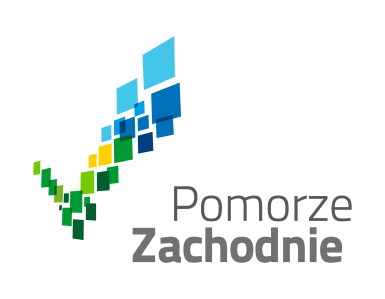 Uwagi do projektu Wojewódzkiego Programu Wspierania Rodziny i Systemu Pieczy Zastępczej na lata 2021-2027 pt. „Region Przyjazny Rodzinie” w ramach uzgodnień i konsultacji społecznych.LpInstytucja/Podmiot zgłaszający uwagęStrona ProgramuTreść uwagiUzasadnienie uwagi/Propozycja brzmienia zapisów